Name of the Good Practice (give a title of 5 to 6 words max): Shopping second hand in a mallContact : Eskilstuna Energi och miljöName: REtunaAddress: Folkestaleden 5, 635 10 EskilstunaMail: info@retuna.seImplementation context (territory, starting point, ... ..)The introduction of making a shopping center for reused products and upgrading products are unique and was started in 2015. Implementation context (territory, starting point, ... ..)The introduction of making a shopping center for reused products and upgrading products are unique and was started in 2015. Practice, method of intervention and objectives of the approachThe world’s first recycling mall is found in EskilstunaReTuna Återbruksgalleria is the world's first recycling mall, revolutionizing shopping in a climate-smart way. Old items are given new life through repair and upcycling. Everything sold is recycled or reused or has been organically or sustainably produced.Practice, method of intervention and objectives of the approachThe world’s first recycling mall is found in EskilstunaReTuna Återbruksgalleria is the world's first recycling mall, revolutionizing shopping in a climate-smart way. Old items are given new life through repair and upcycling. Everything sold is recycled or reused or has been organically or sustainably produced.Results (impacts on the public, the territory, ...)And the business concept is working: In 2016, ReTuna Återbruksgalleria had SEK 8.1 million in sales for recycled products.But, ReTuna is more than just a marketplace. It also aims to be a public educator. ReTuna organizes events, workshops, lectures, theme days, and more – all with a focus on sustainability. The folk high school Eskilstuna Folkhögskola conducts its one-year education program “Recycle Design – Återbruk” in the premises. There are also conference rooms, where guests can hold climate-smart meetings. Organic lunch and baked treats are on offer at Café Returama.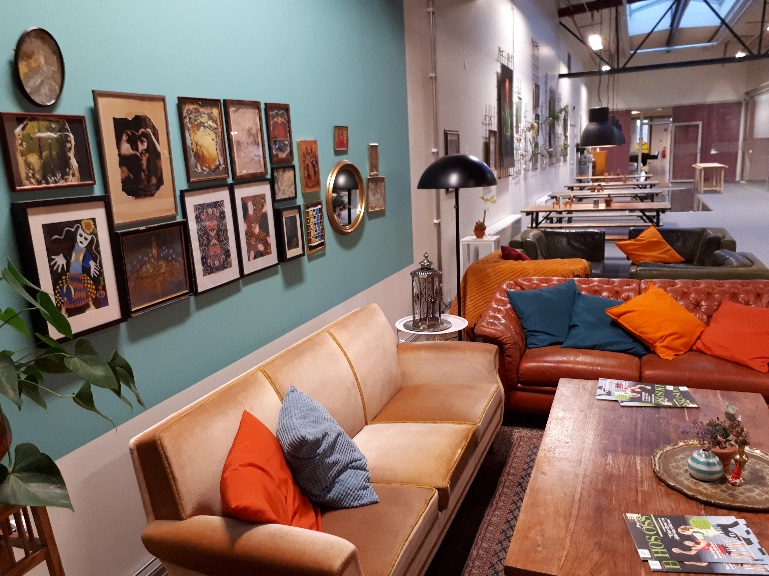 Target audience:The people in the munmicipality, tourists, inhabitans in the nearby municipalities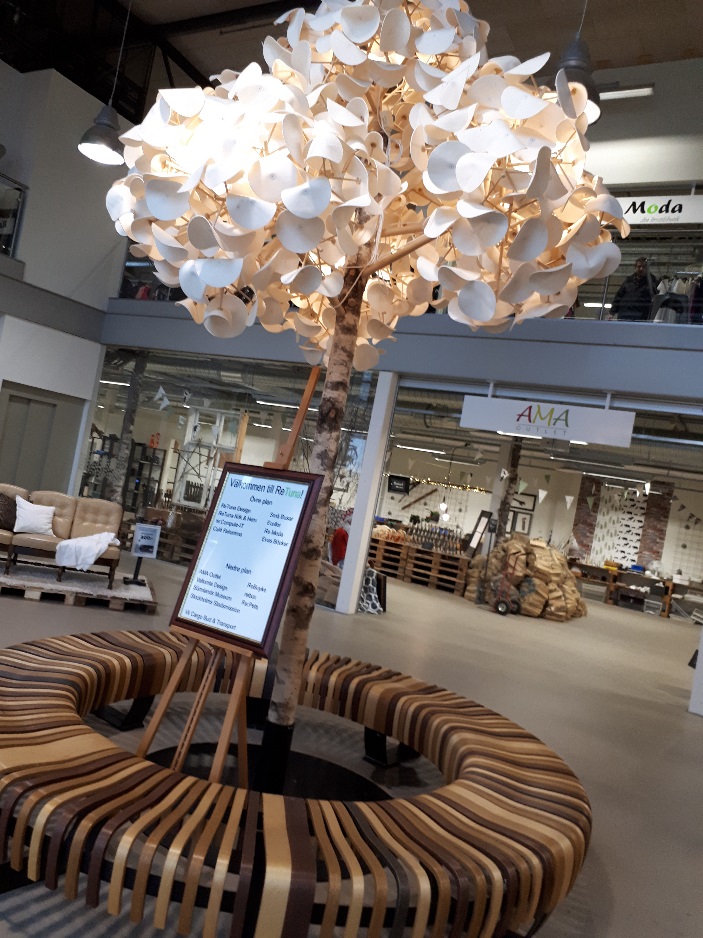 Perspective of use and dissemination:A new way to look at reuse and recycling, it´s not in the backyard but in the front galleria.“All material is taken from the website of Retuna”Perspective of use and dissemination:A new way to look at reuse and recycling, it´s not in the backyard but in the front galleria.“All material is taken from the website of Retuna”